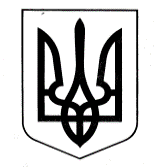 УКРАЇНАУПРАВЛІННЯ ОСВІТИОЗЕРНЯНСЬКИЙ ЗАКЛАД ЗАГАЛЬНОЇ СЕРЕДНЬОЇ СВІТИ САФ’ЯНІВСЬКОЇ СІЛЬСЬКОЇ РАДИ ІЗМАЇЛЬСЬКОГО РАЙОНУ ОДЕСЬКОЇ ОБЛАСТІНАКАЗ№ 34/О                                                                                                  12.03.2021 р.Про зміни термінів весняних канікул                                                                                   у 2020/2021 навчальному році          На виконання Законів України «Про освіту», «Про повну загальну середню освіту», наказу управління освіти Саф’янівської сільської ради Ізмаїльського району Одеської області від 12.03.2021 №27/А, відповідно до виконання протоколу №7 позачергового засідання комісії з питань техногенно-екологічної безпеки та надзвичайних ситуацій Ізмаїльської райдержадміністрації від 12.03.2021 р., на підставі  рішення педагогічної ради від 12.03.2021  протокол №7 , з метою  запобігання розповсюдження коронавірусної  інфекції, НАКАЗУЮ:1. Перенести весняні канікули, які були заплановані у термін з 29 березня по 02 квітня на термін з 22 березня по 26 березня  2021 року  включно.2. Заступникам директора з навчально-виховної роботи Тарай В.В., Чудіну О.Г., Мартинчук С.П. та заступнику директора з виховної роботи Телеуці А.В.: 2.1. Провести інструктаж з класними керівниками та вчителями предметниками стосовно роз’яснення  зміни термінів  весняних канікул.2.2. Вжити заходи організації і роботи  вчителів під час  весняних канікул.2.3.Провести роботу  з вчителями щодо внесення змін  до календарно-тематичного планування з навчальних предметів.3.Класним керівникам 1-11-х класів:3.1.Довести до відома учнів  та батьків терміни проведення весняних канікул.3.2.Провести бесіди  з учнями щодо попередження усіх видів дитячого травматизму під час весняних канікул в режимі  онлайн. Звернути увагу на заходи із протидії розповсюдження COVID-19.3.3.Взяти під особливий  контроль  санітарний стан навчальних кабінетів.4. Контроль за виконанням даного наказу залишаю за собою.Директор                        Оксана ТЕЛЬПІЗ                                                _________ Сніжана МАРТИНЧУК                                         _________ Аліна ТЕЛЕУЦЯЗ наказом ознайомлені: _________ Олександр ЧУДІН                                         _________ Валентина ТАРАЙ